Name:  _________________________                                                          Parents Signature: ___________________________Monday/TuesdayWednesday/Thursday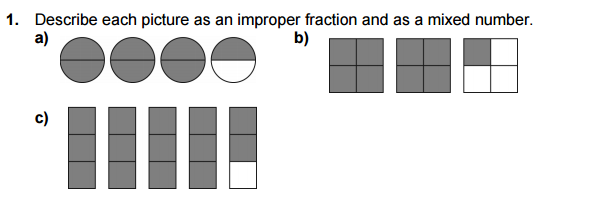 Answers: a.b.  c.  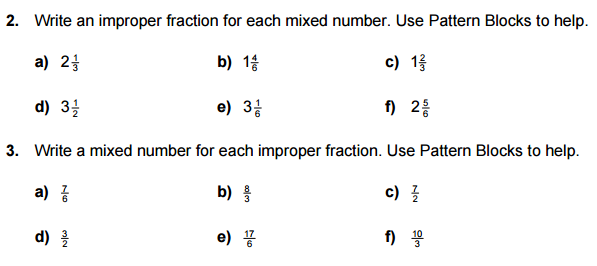 4.  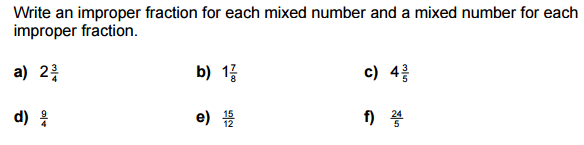 3 x 5 = 12 x 7 = 10 x 10 = 8 x 4 =4 x 6 =2 x 8 = 11 x 9 = 9 x 12 =5 x 9 =3 x 9 = 12 x 6 = 10 x 0 =6 x 9 = 4 x 4 = 2 x 5 = 11 x 7 = 7 x 3 = 5 x 7 =3 x 4 = 12 x 8 = 8 x 8 = 6 x 7 =4 x 9 = 2 x 11 =9 x 9 =7 x 7 = 5 x 0 = 3 x 11 =10 x 12 =8 x 7 = 6 x 7 = 4 x 8 = 11 x 11 = 9 x 7 = 7 x 5 = 5 x 5 =12 x 4 = 10 x 6 = 8 x 6 = 6 x 9 =2 x 4 =11 x 2 =9 x 0 = 7 x 4 =4 x 5 = 12 x 12 =10 x 4 = 8 x 6 =3 x 8 =2 x 9 = 11 x 1 = 9 x 4 =5 x 5 =3 x 3 = 12 x 5 = 10 x 46 x 3 = 4 x 7 = 2 x 6 =11 x 9 =7 x 8 =5 x 9 = 3 x 1 =12 x 4 =8 x 9 = 6 x 4 =4 x 11 =2 x 12 =9 x 10 = 7 x 1 =5 x 12 =3 x 7 =10 x 7 = 8 x 9 =6 x 114 x 9 =11 x 3 = 9 x 9 =	7 x 4 =5 x 6 =